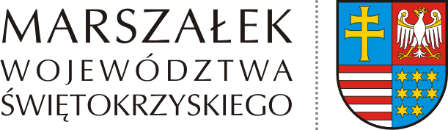 Stowarzyszenie STER – Akademia Profilaktyki, Edukacji i Rozwoju ul. Elizy Orzeszkowej 6/127-400 Ostrowiec ŚwiętokrzyskiDotyczy: Sprawy znak: OZ-I.616.11.2023WYSTĄPIENIE POKONTROLNEDziałając na podstawie art. 17 ustawy z dnia 23.04.2003 r. o działalności pożytku publicznego i o wolontariacie (t.j Dz.U. 2023 poz. 571), § 16 ust.1 pkt 10 i § 48 pkt 17 Regulaminu Organizacyjnego Urzędu Marszałkowskiego Województwa Świętokrzyskiego w Kielcach stanowiącego załącznik do uchwały Nr 6525/2023 Zarządu Województwa Świętokrzyskiego 
z dnia 25.01.2023 r. w sprawie przyjęcia tekstu jednolitego Regulaminu Organizacyjnego Urzędu Marszałkowskiego Województwa Świętokrzyskiego w Kielcach z późn. zm. 
oraz § 8 umowy nr 3/N/2022 z dnia 10.08.2022 r., zawartej pomiędzy Województwem Świętokrzyskim a Stowarzyszeniem STER – Akademia Profilaktyki, Edukacji i Rozwoju, 
z siedzibą w Ostrowcu Świętokrzyskim, w dniu 17.05.2023 r., została przeprowadzona kontrola problemowa w zakresie: oceny prawidłowości wykonania zadania publicznego pn. „Akademia profilaktyki mieszkańców województwa świętokrzyskiego”.Czynności kontrolne, na podstawie upoważnień wydanych w dniu 11.05.2023 r. 
przez Marszałka Województwa Świętokrzyskiego nr 21/2023 i nr 22/2023, przeprowadziły:Joanna Tolak – główny specjalista w Departamencie Ochrony Zdrowia,Patrycja Chaba – inspektor w Departamencie Ochrony Zdrowia.Celem kontroli była ocena realizacji zadań, w szczególności: a) efektywności, rzetelności
i jakości zadań, b) prawidłowości wykorzystania środków publicznych otrzymanych
na realizację zadań, c) prowadzenia dokumentacji związanej z realizowanymi zadaniami.
W związku z dokonanymi ustaleniami kontroli, które szczegółowo zostały opisane w protokole kontroli doręczonym Pani Katarzynie Sobczyk - Prezes Stowarzyszenia w dniu 
21.06.2023 r., zespół kontrolny wskazuje na:I. Wnioski z kontroli wraz z uzasadnieniem:Sprawozdanie z wykonania zadania publicznego (…) zostało złożone w wyznaczonym umową terminie i według wzoru określonego przepisami prawa.Prawidłowo zastosowano zapisy umowy nr 3/N/2022 z dnia 10.08.2022 r. dotyczące sposobu dokonywania przesunięć między pozycjami kosztów określonymi w kalkulacji przewidzianych w ofercie kosztów.Opisy dowodów księgowych prowadzono czytelnie, ze wskazaniem: numeru umowy 
w ramach, której realizowano zadanie, pozycji wydatku w kosztorysie zadania, sposobu finansowania danego kosztu z oznaczeniem kwoty wydatkowanej z dotacji i ze środków własnych, numeru dziennika. Środki zaangażowane w realizację zadania publicznego wydatkowano zgodnie 
z przeznaczeniem, w terminie określonym w umowie nr 3/N/2022 z dnia 10.08.2022 r. Prowadzono wyodrębnioną dokumentację finansowo - księgową zgodnie z § 6 umowy.Zakres rzeczowy zadania udokumentowano w sposób umożliwiający pozytywną ocenę przeprowadzonych działań i osiągniętych rezultatów.Stowarzyszenie wywiązało się z obowiązku wynikającego z § 7 ust. 1 i 2 umowy
nr 3/N/2022 w zakresie umieszczenia logo Zleceniodawcy i informacji o dofinansowaniu projektów ze środków własnych budżetu Województwa Świętokrzyskiego. II. Wykaz stwierdzonych uchybień i nieprawidłowości ze wskazaniem naruszonych przepisów:Błędne wykazanie w sprawozdaniu końcowym z realizacji zadania (załącznik nr 9
do Ogłoszenia) w poz. I.3.1 Zakup nagród rzeczowych, w kolumnach: Łączna kwota wydatku oraz Wydatek poniesiony z dotacji (zł) kwoty faktur nr:FS-13473/22/ELPL1/11 z dnia 7.11.2022 r. jest 249,00 zł, a powinno być 199,00 zł,FV/4637/11/2022 z dnia 7.11.2022 r. jest 199,00 zł, a powinno być 249,00 zł.W opisach faktur nr: A/3/2022 z dnia 28.09.2022 r. wpisano błędną datę zapłaty za przeprowadzenie konsultacji/porad obywatelskich/prawnych (jest 30.09.2022 r, a powinno być 29.09.2022 r.) oraz datę dokonania sprawdzenia merytorycznego, finansowego 
i rachunkowego, jest 21.09.2022 r., tj. przed realizacją usługi. 70601FS11641122 z dnia 25.11.2022 r. błędnie określono źródło finansowania z jakich środków została wydatkowana kwota 17,67 zł (jest ze środków własnych lub innych źródeł, a powinno być poza zadaniem),co stoi w sprzeczności z art. 22 ust.1 ustawy z dnia 29.09.1994 r. o rachunkowości. W przypadku dwóch dokumentów księgowych opisy pod względem merytorycznym, formalno-rachunkowym i kwalifikowalności wydatku zostały sporządzone na odrębnych kartkach, powyższe nie spełnia wymogów art. 21 ustawy z dnia 29.09.1994 r. 
o rachunkowości. Wykaz osób wskazanych w ofercie w części IV. pkt 2 Zasoby kadrowe, (…), które będą wykorzystane do realizacji zadania, nie był tożsamy z faktycznie wykonującymi działania w ramach projektu. III. Zalecenia i wnioski: Przedstawiając stwierdzone uchybienia i nieprawidłowości wynikające z ustaleń kontroli, stosownie do § 8 ust. 5 umowy nr 3/N/2022 z dnia 10.08.2022 r., wnosi się o:Precyzyjne sporządzanie Sprawozdania końcowego z realizacji zadania publicznego (…), poprzez wykazywanie treści zgodnych ze stanem faktycznym. Dołożenie szczególnej staranności przy prowadzeniu dokumentacji finansowo – księgowej w zakresie rzetelności zapisów, zgodnych z rzeczywistym przebiegiem operacji gospodarczej, którą dokumentują, wolnych od błędów rachunkowych i omyłek pisarskich. Sporządzanie opisów dokumentów księgowych w sposób trwały, tak aby spełniały wymogi formalne zapisów księgowych. Uwidacznianie w ofercie zadania publicznego zasobów kadrowych, które będą bezpośrednio zaangażowane w realizację zadania oraz przestrzeganie umownych zobowiązań w zakresie informowania Zleceniodawcy o zaistniałych zmianach w związku z realizacją zadania. Pozostałe informacje: Zgodnie z zapisami umowy o realizację zadania publicznego, w terminie nie dłuższym niż 
14 dni od daty otrzymania niniejszego wystąpienia pokontrolnego, oczekuję pisemnej informacji o sposobie wykonania zaleceń pokontrolnych. Andrzej BętkowskiMarszałek Województwa Świętokrzyskiego………………………………………..Kielce, dn. ……………2023 r. 